93-005  Łódź, ul. Czerwona  3e-mail: biuro@oil.lodz.pl  www.oil.lodz.pl tel. 42 6831701, faks 42 6831378Prezydium Okręgowej Rady Lekarskiej w ŁodziUCHWAŁA Nr 3561/P-VII/2017Prezydium Okręgowej Rady Lekarskiej w Łodziz dnia 26 października 2017 rokuw sprawie wsparcia finansowego protestu lekarzyNa podstawie art. 25 pkt 10 w związku z art. 26 ust. 3 ustawy z dnia 2 grudnia 2009 r.              o izbach lekarskich (Dz.U. Nr 219, poz. 1708 – tekst jednolity) oraz § 1 ust. 2 uchwały nr  2552/VII/2017 Okręgowej Rady Lekarskiej w Łodzi z dnia 24 października 2017 roku, działając w trybie określonym w § 16 pkt 9. regulaminu Okręgowej Rady Lekarskiej w Łodzi przyjętego uchwałą Nr 8 XXXII Okręgowego Zjazdu Lekarzy z dnia 29 marca 2014 r.uchwala się co następuje:§ 1.Prezydium Okręgowej Rady Lekarskiej w Łodzi postanawia: udzielić wsparcia finansowego w kwocie 1200 (jeden tysiąc dwieście) złotych z przeznaczeniem na zakup 100 koszulek z nadrukiem na przemarsz ulicą Piotrkowską w Łodzi w dniu 29 października 2017 roku;sfinansować wydrukowanie ulotek w formacie A5, zawierających informacje dla pacjentów według projektu propagowanego przez Naczelną Izbę Lekarską, w kwocie nie wyższej niż 5 000 (pięć tysięcy) złotych i w ilości do 100 000 sztuk. § 2.Wykonanie uchwały powierza się Skarbnikowi Okręgowej Rady Lekarskiej       w Łodzi.§ 3.Uchwała wchodzi w życie z dniem podjęcia.                         Sekretarz			            	             PrezesOkręgowej Rady Lekarskiej w Łodzi		           Okręgowej Rady Lekarskiej w Łodzi         dr n. med. Paweł Czekalski          		           dr n. med. Grzegorz Mazur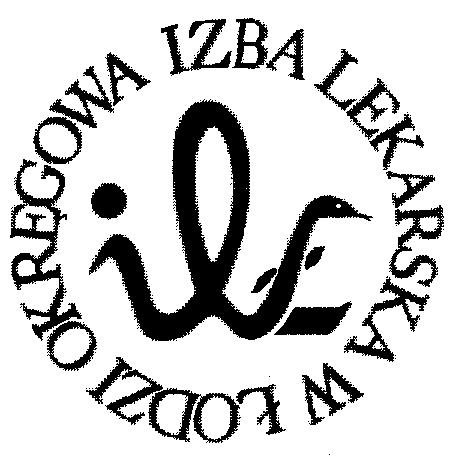 